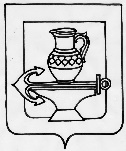 Администрация сельского поселения Введенский сельсоветЛипецкого муниципального района Липецкой областиП О С Т А Н О В Л Е Н И Е 22.03.2021  года                               с. Ильино                                             № 41О Порядке создания и деятельности координационных или совещательных органов в области развития малого и среднего предпринимательства на территории сельского поселения Введенский сельсовет Липецкого муниципального района Липецкой областиВ соответствии с Федеральным законом от 24.07.2007г. № 209-ФЗ «О развитии малого и среднего предпринимательства в Российской Федерации», в целях реализации государственной политики в области развития малого и среднего предпринимательства, руководствуясь Уставом сельского поселения Введенский сельсовет, администрация сельского поселения Введенский сельсовет Липецкого муниципального района Липецкой областиПОСТАНОВЛЯЕТ:Утвердить прилагаемый Порядок создания координационных или совещательных органов в области развития малого и среднего предпринимательства на территории сельского поселения Введенский сельсовет Липецкого муниципального района Липецкой области. Настоящее   постановление    вступает в   силу со дня   его подписания и обнародования.Глава администрации сельского поселенияВведенский сельсовет                                                                      Д.В. ДорожинскийПриложение к постановлению администрации сельского поселения Введенский сельсовет №41 от 22.03.2021г.Порядок создания и деятельности координационных или совещательных органов в области развития малого и среднего предпринимательства на территории сельского поселения Введенский сельсовет Липецкого муниципального района Липецкой области1. Настоящий Порядок создания координационных или совещательных органов в области развития малого и среднего предпринимательства на территории сельского поселения Введенский сельсовет Липецкого муниципального района Липецкой области (далее - Порядок) определяет цели, условия и процедуру создания на территории сельского поселения координационных или совещательных органов в области развития малого и среднего предпринимательства.2. Координационные или совещательные органы в области развития малого                        и среднего предпринимательства (далее - координационные или совещательные органы) создаются в целях:2.1. Привлечения субъектов малого и среднего предпринимательства к выработке и реализации политики в области развития малого и среднего предпринимательства на территории сельского поселения Введенский сельсовет Липецкого муниципального района Липецкой области.2.2. Выдвижения и поддержки инициатив, направленных на реализацию политики в области развития малого и среднего предпринимательства на территории сельского поселения Введенский сельсовет Липецкого муниципального района Липецкой области.2.3. Проведения общественной экспертизы проектов нормативных правовых актов администрации сельского поселения Введенский сельсовет, регулирующих развитие малого и среднего предпринимательства.2.4. Выработки рекомендаций органам местного самоуправления сельского поселения Введенский сельсовет при определении приоритетов в области развития малого и среднего предпринимательства.2.5. Привлечения граждан, общественных объединений и представителей средств массовой информации к обсуждению вопросов, касающихся реализации права граждан на предпринимательскую деятельность, и выработке по данным вопросам рекомендаций.3. Координационные или совещательные органы могут быть образованы                            по инициативе:3.1. Администрации сельского поселения Введенский сельсовет. 3.2. Группы субъектов малого и среднего предпринимательства, зарегистрированных и осуществляющих деятельность на территории сельского поселения Введенский сельсовет Липецкого муниципального района Липецкой области, в количестве не менее 10 человек (один представитель от субъекта малого и среднего предпринимательства).3.3. Некоммерческой организации, выражающей интересы субъектов малого                        и среднего предпринимательства (далее - некоммерческие организации).4. Инициаторы создания координационного или совещательного органа, указанные в подпунктах 3.2, 3.3 (далее - инициаторы), обращаются с соответствующим письменным обращением к главе сельского поселения Введенский сельсовет. При этом в обращении должны быть указаны предлагаемые инициаторами кандидатуры в состав координационного или совещательного органа.5. Обращение о создании координационного или совещательного органа рассматривается главой поселения. Срок рассмотрения обращения не должен составлять более 30 календарных дней с момента его поступления. Ответ по результатам рассмотрения обращения направляется инициаторам не позднее дня, следующего за днем принятия решения, в письменной форме.6. Образование координационного или совещательного органа, определение его полномочий, количественный и персональный состав утверждается постановлением администрации сельского поселения Введенский сельсовет.7. Постановление о создании координационного или совещательного органа подлежит опубликованию.